Tennessee Secretary of State Tre Hargett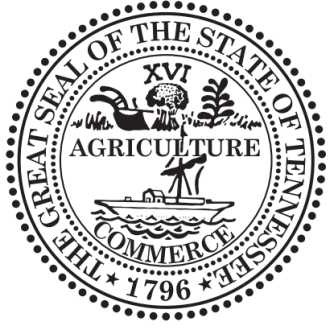 June 19, 2023ANDREA SHELTON POB 191703ATLANTA, GA 31119Division of Business and Charitable Organizations 312 Rosa L. Parks Avenue, 6th Floor Nashville, Tennessee 37243-1102RE: Registration to Solicit Funds for Charitable Purposes Organization Name: HEARTBOUND MINISTRIES, INC. CO Number: CO41162Renewal Date: 06/30/2024Dear ANDREA SHELTON :Pursuant to the Tennessee Charitable Solicitations Act, T.C.A. § 48-101-501,et seq. the Tennessee Secretary of State has reviewed your application and is pleased to announce your organization's registration to solicit contributions has been approved.The organization must maintain statutory compliance by submitting a renewal application and required fees on an annual basis. At that time you may be required to submit tax filings, financial statements, proof of IRS status, and other documents related to your organization and its fundraising activities. You can find additional information and submit additional filings online at https://sos.tn.gov/charities. The "CO" Number listed above will serve as your organization's charitable registration number and should be used when submitting any charitable filings or correspondence.Please also be advised that if the organization's application or other provided information includes false, misleading or deceptive statements, appropriate action will be taken. Pursuant to the Tennessee Charitable Solicitations Act, a civil penalty of up to five thousand dollars ($5,000.00) may be assessed for any violation.Thank you for registering your organization and please do not hesitate to contact us with any questions. Sincerely,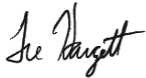 Tre Hargett Secretary of StateTracking Number 2023115749Application to Renew Registration of a Charitable OrganizationDivision of Business and Charitable Organizations Department of State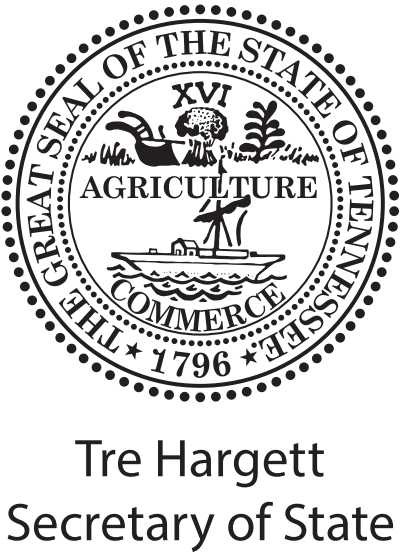 State of Tennessee312 Rosa L. Parks Avenue, 6th Floor Nashville, Tennessee 37243Phone: 615-741-2555Fax: 615-253-5173sos.tn.gov/charitiesOrganization InformationLegal Name of the Charitable Organization: HEARTBOUND MINISTRIES, INC.Legal entity type of the Organization: OtherFEIN: 37-1474501Initial Registration Date: 07/19/2021	Renewal Date: 06/30/2023Has your fiscal year ending month changed since your last renewal?Yes  ☑ NoFiscal Year Ending Month: DecemberWhen and where was the organization legally establishedDate: 02/11/2008	Country: USA	City/State: ATLANTA, GAHas your Principal Office address changed since your last renewal?Yes  ☑ NoPrincipal Office Address3626 PEACHTREE ROAD NE USA, ATLANTA, GA 30326Has your Mailing address changed since your last renewal?Yes  ☑ NoMailing Office AddressPOB 191703USA, ATLANTA, GA 31119Contact Information for the Charitable Organization Contact Name: ANDREA SHELTONTelephone Number: (404) 822-4224Email: aheartbound@comcast.net	Website: www.heartboundministries.comCurrent names used by the charity organizationDo you need to modify other names that the charity solicits under?Yes  ☑ NoHas the organization registered in any other state(s)?☑ Yes ☐ No Other States GADoes the charity have other offices, chapters, branches, affiliates or a parent?Yes  ☑ NoThe category that best describes your organizationW - Public Affairs, Society BenefitThe charitable purpose of the organizationProvide programs and resources to meet the needs of the prison community -- inmates, their families and correctional staff -- changing the culture from one of crime and incarceration to hope and restoration.Tax & Financial InformationHas your tax exempt status changed since your last renewal?Excess/Deficit For the Year (Total Revenue - Total Expenses)$ 56,275.00Changes in Net Assets/Fund BalancesSolicitation InformationHave you been enjoined by any court from soliciting contributions?Yes  ☑ NoDoes your organization contract with or otherwise engage the services of any outside fundraising professional (such as a “professional fund-raiser,” “paid solicitor,” “fund raising counsel,” or “commercial co-venturer”)?Yes  ☑ NoOfficer InformationDo you need to modify the current officers?☑ Yes  ☐ NoList each officer, director, and trustee (at least 2 officers are required, and you must list officers who have or share the following titles: "Chief Financial Officer", "Custodian of Contributions", "Custodian of Final Distributions")Andrea Shelton POB 191703Atlanta, GA 31119, USATitle(s): Custodian of Contributions, Custodian of Final Distributions, PresidentDarcy Harper4090 Wild Sonnet Trail Norcross, GA 30392, USA Title(s): Board MemberJames Johnson501 Branchway Road STE 100 Richmond, VA 23236, USA Title(s): Board MemberLara Woods2217 Brookview Drive ATLANTA, GA 30318, USATitle(s): SecretaryLucy Fugate3160 Lemons Ridge Drive Atlanta, GA 30339, USA Title(s): Board MemberMatt Crowe9101 Dr. Martin Luther King, Jr. Ave. Covington, GA 30014, USA Title(s): Board MemberMatthew Rendle3078 Greendale Drive NW Atlanta, GA 30327, USA Title(s): Chief Fiscal OfficerNorah White246 LaFayette Way Atlanta, GA 30327, USA Title(s): ChairmanRobert Jackson3050 Medical Center Parkway Floor2 Murfreesboro, TN 37129, USA Title(s): Board MemberRobin Boggs1336 Telford Drive NE Atlanta, GA 30319, USA Title(s): Board MemberSteve Peterson 3690 Dartmouth WayMarietta, GA 30062, USA Title(s): Board MemberTom Hoover2955 Nancy Creek Road NW Atlanta, GA 30327, USA Title(s): Board MemberAMY DURHAM553 COLLIER ROAD NW ATLANTA, GA 30318, USATitle(s): Board MemberHas any officer, director, manager, operator, or principal of the organization been the subject of an injunction, judgement, or administrative order or been convicted of a felony?Yes  ☑ NoSignatureI certify that the statements in this registration statement and all supplemental forms, documents, and continuation sheets are true and correct to the best of my knowledge and belief.I (Chief Fiscal Officer, Treasurer, or Officer) certify, under penalty of perjury, that the above information is true and correct.Signed Electronically: Andrea Shelton	Date: 06/04/2023Title: Chief Executive OfficerI certify that the statements in this registration statement and all supplemental forms, documents, and continuation sheets are true and correct to the best of my knowledge and belief.I (Chief Fiscal Officer, Treasurer, or Officer) certify, under penalty of perjury, that the above information is true and correct.Signed Electronically: Norah White	Date: 06/05/2023Title: ChairmanDivision of Business and Charitable Organizations Department of StateState of Tennessee312 Rosa L. Parks Avenue, 6th Floor Nashville, Tennessee 37243Phone: 615-741-2555Fax: 615-253-5173sos.tn.gov/charitiesDate: 06/08/2023	Invoice: 2023-04508Customer InformationANDREA SHELTON HEARTBOUND MINISTRIES, INC. POB 191703ATLANTA,	31119Yes  ☑ NoLast Fiscal Year Start: January 2022Last Fiscal Year End: December 2022Type of 990 Tax Form Filed: 990 (Long Form)Gross RevenueDirect and Indirect Public Contributions$ 371,911.00Government Grants$ 0.00Program Service Revenue$ 12,555.00Special Events and Activities$ 10,136.00Gross Sales of Inventory$ 0.00Other Revenue$ 0.00Total Revenue$ 394,602.00ExpensesTotal Program Expenses$ 294,735.00Direct Expenses from Special Events$ 0.00Cost of Goods Sold$ 0.00Management and General Expenses$ 32,984.00Fundraising Expenses$ 10,608.00Other Expenses$ 0.00Total Expenses$ 338,327.00Net Assets/Fund Balances at Beginning of Year$ 528,819.00Other Changes in Net Assets or Fund Balances($ 2.00)Net Assets/Fund Balances$ 585,092.00Total Liabilities at End of Year$ 0.00Net Assets/Fund Balances at End of Year$ 585,092.00Tracking NumberDescriptionAmount PaidAmount Paid2023115749CH Charitable Renewal$ 10.00$ 10.00Payment DetailsPayment DetailsFee Total:Fee Total:$ 10.00$ 10.00Payment Total:Payment Total:$ 10.00$ 10.00Amount Due:Amount Due:$ 0.00$ 0.00